SRY-møte 32020Bakgrunn for sakenSRYs mandat for 2017-2021 presiserer at SRY bla skal: «ha en aktiv rolle i det internasjonale samarbeidet om utviklingen av fag- og yrkesopplæringen».  SRYs internasjonale gruppe arbeider i tråd med handlingsplan vedtatt av SRY for perioden 2017 til 2021 som vi nå legger fram for vedtak med en endring i prioritering i punkt 5 i planen (ny tekst markert med gult i vedlegg). Gruppen orienterte fra sitt arbeid i 2019 i SRY-møtet 31.01.20. I samme møtet la gruppen fram en skisse til plan for 2020. Planen er nå oppdatert og legges fram for vedtak i SRY-møtet 11.06.20. SRYs internasjonale gruppes prioriteringer 2020Gruppen har i 2020 valgt å særlig prioritere aktiviteter knyttet til SRYs satsingsområder digitalisering, samt modernisering og excellence i fag- og yrkesopplæring i 2020. SRYs vedtak fra møtet 31.10.19, der SRY bad arbeidsgruppen lage «en plan for å bidra til å synliggjøre norske arrangementer til Skills Week 2020 og kandidater til EAfA-awards» behandles som egen sak i dette SRY-møtet. SRY informeres om at Udir gav tilbakemelding på gruppens søknad om budsjett 07.02.2020. Partsrepresentantene prioriterer i tråd med denne avklaringen workshop i september 2020, samt EAfA/skills week i november 2020. Ev. deltakelse avhenger imidlertid av utviklingen av korona-viruset i Europa framover. I høst reiser SRYs internasjonale gruppe på studietur til Tyskland (utsatt fra mars 2020). Der besøker vi blant annet Bundesinstitut fur Berufsbildung (BIBB). BIBB er et nasjonalt organ for forvaltning og utvikling av den tyske fag- og yrkesopplæringen. Instituttet har et partssammensatt styre og er et slags kompetansesenter for alle relevante aktører i fagopplæringen, både nasjonalt og regionalt. Vi har ikke noe tilsvarende organ i Norge, fordi oppgavene vil ligge til Utdanningsdirektoratet, eksterne forskningsinstitutter og fylkeskommunene med flere. Vi vil benytte anledningen til å vurdere fordeler og ulemper ved et slikt nasjonalt kompetansesenter for yrkesfag. SRYs internasjonale gruppe ønsker dessuten å ta en aktiv rolle i lys av Lied-utvalgets rapport og Opplæringslov-utvalget, og koble veivalg og forslag der opp mot utviklingstrekk i den europeiske fagopplæringen. Vi kommer tilbake med noen aktuelle problemstillinger for drøfting i SRY. Eksempler kan være lærlingmodellen sett med ikke-norske øyne, retten til yrkesfaglig utdanning, fleksibilitet mellom VET og general studies og overgang til såkalt Higher VET. Forslag til vedtakSRY vedtar oppdatert handlingsplan 2017-2021 i tråd med vedlegg 1. SRY slutter seg til gruppens plan for prioriteringer for 2020 som presentert i møtet og i vedlegg. Vedlegg 1 SRYs handlingsplan for internasjonalt samarbeid i fag- og yrkesopplæringen 2017-2021- oppdatert. Vedlegg 2Plan SRYs internasjonale gruppe 2020 med saker knyttet til innsatsområder i handlingsplan 2017-2021I tillegg vil det komme to ReferNet Ad-hoc oppgaver, mest sannsynlig høsten 2020. Budsjett 2020: *Udir dekker utgifter for Are Solli knyttet til møter i EAfA (de som gruppen prioriterer), samt møtemat til møter i gruppen på SRYs budsjett for fellesdrift FR/SRY.** Udir dekker følgende mht EAfA/Skills week i Berlin: Dersom Are får godkjent reise/opphold fra KOM, kan midlene omdisponeres til en annen av partsrepresentantene i gruppen for dekning reise/hotell (forutsetter også Kommisjonens godkjenning om å delta). Dersom Kommisjonen dekker reise og hotell, dekker Udir reiseregninger for alle partsrepresentantene i gruppen (dvs Are Solli, Kristian Ilner og Aina Bredesen). EAfA-møte/workshop Brussel september 2020: Dersom Are får godkjent reise/opphold fra KOM, kan midlene omdisponeres til en av de andre partsrepresentantene. Dersom alle partsrepresentantene får dekket reise/opphold av KOM, dekker Udir reiseregningene til partsrepresentantene. Udir dekker ikke utgifter for eksterne. Diku dekker studietur for gruppens medlemmer. (*) NB! Ev. reisevirksomhet tilpasses til enhver tid gjeldende reiseråd fra myndighetene jf. Korona. Vår saksbehandler: SRYs internasjonale gruppe
E-post: post@udir.no
Vår dato:11.06.2020Vår referanse:2020/824Deres dato:Deres referanse:2020/140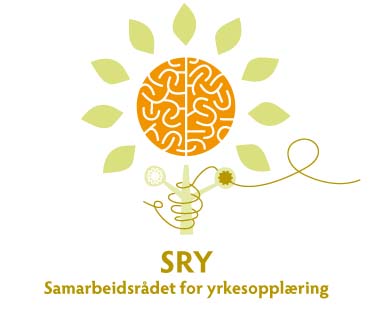 Dato: 11.06.2020Dato: 11.06.2020Dato: 11.06.2020Sted: Teams møteplattformSted: Teams møteplattformSted: Teams møteplattformSRY -sak V10-3-2020Plan 2020 fra SRYs internasjonale gruppe Plan 2020 fra SRYs internasjonale gruppe DokumentTil vedtakTil vedtakInnstillingSRY vedtar oppdatert handlingsplan 2017-2021 i tråd med vedlegg 1.  SRY slutter seg til gruppens plan for prioriteringer for 2020 som presentert i møtet og i vedlegg 2. VedleggVedlegg 1: Oppdatert handlingsplan 2017-2021 og vedlegg 2: plan for prioriteringer 2020 Vedlegg 1: Oppdatert handlingsplan 2017-2021 og vedlegg 2: plan for prioriteringer 2020 InnsatsområdeInnsatsområdeOppfølgingOppfølgingTidspunkt og ansvarlig (oppdatert 2020)1Gi innspill til representanter i ACVT og DGVT om relevante saker og sette fokus på sammenhenger mellom DGVT- og ACVT-møtene  1.aDelta på formøte til DGVT drøfte dagsorden for detteDGVT: oktober, april Ansvarlig: Partsrepresentanter i SRYs internasjonale gruppe1Gi innspill til representanter i ACVT og DGVT om relevante saker og sette fokus på sammenhenger mellom DGVT- og ACVT-møtene  1.bDrøfte dagsorden for ACVT-møtet og rapportere kort til SRY fra møter i ACVT og gjøre agenda og rapport tilgjengelig på SRYs nettside.  Når: 2 ganger per år etter møter i juni og desember. Ansvarlig:  Aina Bredesen i samarbeid med Trude Tinnlund og Fride Burton2Prioritere og vurdere relevante saker og prosesser som diskuteres i blant annet OECD, EU og Nordisk samarbeid for å komme tidlig inn i prosessene hvor politikk går fra å være en rekommandasjon til lovverk eller nasjonal strategi2.aForeslå aktuelle saker til SRYs agendaNår: 2 ganger pr år jf 1b. Ansvarlig: Partsrepresentanter i SRYs internasjonale gruppe2Prioritere og vurdere relevante saker og prosesser som diskuteres i blant annet OECD, EU og Nordisk samarbeid for å komme tidlig inn i prosessene hvor politikk går fra å være en rekommandasjon til lovverk eller nasjonal strategi2.bForeslå innspill til aktuelle høringer med relevans for nasjonal politikkutforming, til SRYs agendaNår: ifm ACVT-møter jf punkt 1b Ansvarlig: Partsrepresentantene i internasjonal gruppe3Overføre internasjonal og europeisk kunnskap til nasjonale forhold som bidrar til kvalitet i fag- og yrkesopplæringen3.aBindeleddet mellom partene og nasjonale myndigheter og SIU for å sikre synergi og ta i bruk mulighetene i Erasmus+ for fag- og yrkesopplæring Når: LøpendeAnsvarlig: Partene i internasjonal gruppe og Diku4Følge opp SRYs pledge til European Alliance for Apprenticeships (EAFA) og ev partenes deltakelse fra partene i konferanser/nettverksmøter 4.aRapportere fra eventuelle konferanser og nettverksmøter som EAfANår: For EAFA ifm stakeholdermøter ca 4-5 pr år og for ev andre konferanser etter møtet. Ansvarlig: Hele SRY, herunder internasjonal gruppe4Følge opp SRYs pledge til European Alliance for Apprenticeships (EAFA) og ev partenes deltakelse fra partene i konferanser/nettverksmøter 4.bLage kort rapport og trekke ut erfaringer relevant for nasjonal politikkutforming, og vurdere legge ut på SRYs nettside Løpende: Ansvarlig: De som deltar 5Innspill til Cedefop Refernet- bestillinger/rapporter5.aInnspill til CEDEFOP Refernet-bestillinger/rapporterNår: løpendeAnsvarlig:  Diku i samarbeid med partene6Rapportere en gang i året til SRY om internasjonalisering i fag- og yrkesopplæringen6.aRapporteringen omfatter status for pågående prosesser, resultat av ulike virkemidler og programmer knyttet til nasjonale satsninger Når: en gang per år (jan/feb)Ansvarlig: SRYs internasjonale gruppe. Are Solli m.fl. presentererMøteplan SRYs internasjonale gruppe 2020- (oppdateres kontinuerlig)Handlingsplan , innsatsomr 1, 3 og 6 – forberede saker til SRY-bla etter ACVT og EAfA-møter og årsrapport. Handlingsplan innsatsområde 1, gruppen gir innspillHandlingsplan innsatsområde 1, gruppen gir ev innspillHandlingsplan innsatsomr. 2 og 5, DIKUs frister 2020 for leveranser, gruppen gir innspillHandlingsplan innsatsomr. 2 og 4. SRYs int gruppe møter*SRY-møter 2020ACVT-møter 2020DGVT-møter 2020Refernet fra Diku-gruppen gir innspill EAfA, Skills week*  21.1 møterom Berlin, fra 9.30-13.30 saker: bla årsrapport SRY, webinar, diskusjon av prioriteringer EAfASRY-møte 06.02.31.01.20, møterom 3  Orienteringssak: Årsrapport til SRY, skisse plan 2020Referat sendt når mottatt KommisjonenEAfA webinar 21.1.20- Eu presenterer roadmap 2020 (gruppen deltar)EAFA-møte 13.2 Brussel(Are Solli deltar)Møte 19.3 og 24.3., skypemøte 13-16 møtet gjennomføres på skype:Saker: plan 2020 covernotat, diskusjon med WSN-oppfølging SRY-vedtak 31.10.19 om EAfA awards, SRY-møte 2.4: Ingen sakerDG-møte mars 2020 (KD møter ikke pga koronas)Februar: Vet policy reporting innspill på sharepoint, Diku bestillerMars: national news, Diku bestiller fra internasjonal gruppe EAFA-møte: 2.-3. april Barcelona. Tema learners perspective (avlyst)Møte med Diku i Zoom 22.5 og 25.5.20 Mai: spotlight on VET+m.mBestillinger mai: - European skills index (ESI)- The future of VET28.05.2020: EAfA webinar on Career guidance and awareness-raising on apprenticeship as the first choiceMøte 25.05.20 på Teams: saker til SRY-møtet 11.06.20Møte 04.06.20 på Teams. innspill ACVT, Cedefops-rapporter etc.SRY-møte 11.06.20 Vedtaksak: Plan 2020 med saker knyttet til innsatsområder i handlingsplan for 2020Orienteringssak: ACVT- agenda og EAfA-awards (jf oppfølging SRY-vedtak 31.10.19) 09.-10.06.20webinarjuni: national news Diku bestiller 16.06.20: Webinar Centres of Vocational Excellence25.08.20 møterom 3, 9.30-14 – planlegge ev formidlingsprodukt for EAFA workshop, samt planlegge mht EAfA awards/skillsweek Referat DGVT sendes når mottas KOM.SRY-møte 10.09.20, møterom 4: orienteringssak: Rapport fra ACVT-møtet i juni 2020 ved Fride og Aina  September: national news in VET29.-30 sept. EAfA møte/workshop tema: qa i apprenticeships, Brussel arrangør tysk presidentskap (*)  Studietur Tyskland med Diku uke 38  (23.okt.-25.okt.) -Bonn/Køln til bla BIBB Tema: Dualsystemet, karriereveier, bedriftsbesøk. Knyttet til handlingsplanens innsatsområde 1, 3.20.10 møterom 10 fra 09.30 -13.30 Forberedelse studietur, workshop og  EAfA-møte/skills week  SRY-møte 05.11.20 møterom 4- Ev. kort orientering om EAfA workshop ved Are og Kristian dersom ikke utsatt av KOM (*)9.-12. Nov 2020November: VET in Europe online presentation, pilot phase EAfA/Skills week** Berlin (9-13. november) EAfA-møte tema sirkulærøkonomi og bærekraft: 10.-nov. Berlin, Tyskland (*) 09.12 møterom 3:  forberede innspill ACVT, og årsrapport 2020SRY-møte 03.12.2020: orienteringssak: studietur Tyskland ved partene (*) 15.-16.12.20 (*)Aina, Fride og TrudeSRY-møte i jan/feb 2021: Årsrapport 2020